                                                                                 Månedsplan Februar                                                        «Eventyr og fortellinger»UkeMandagTirsdag OnsdagTorsdagFredag5 1.Rød: Tema: formingsaktivitetBlå: Tema: Lille GruffaloGrønn: Tema: Gullhår og de tre bjørnerTema: brunbjørnOrange: Sansekasse2.Rød: Skoleklubb – tall og bokstaverBlå: Tema: Lille GruffaloGrønn: Turdag/utedagOrange: Tema: Bukken bruse3.Rød: Turdag/temaBlå: TurdagGrønn: Formingsaktivitet: felles prosjekt bjørnOrange: Utedag4.Rød: Markering av samenes dagBlå: Tema: EventyrGrønn: Lek/kulturskoleOrange: Kulturskole Alle gruppene har en liten markering av samefolkets dag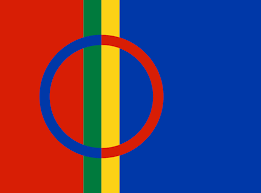 67.Rød: Vinteraktivitet/turBlå: Vinteraktivitet/turGrønn: Bok: lillesøster går til barnehagen/utelekOrange: Formingsaktivitet8.Rød: Tema: formingsaktivitetBlå: Tema: Lille GruffaloGrønn: Tema: Gullhår og de tre bjørner Tema: brunbjørnOrange: Sansekasse9.Rød: Forut  Blå: ForutGrønn: Turdag/utedagOrange: Tema: Bukken bruse10.Rød: Turdag/temaBlå: TurdagGrønn: Formingsaktivitet felles prosjekt bjørnOrange: Utedag11. Rød: Tema/lese bokVi leser bukken bruse begynner på skolenUkas smak Blå: Tema: EventyrGrønn: Lek/kulturskoleOrange: Kulturskole714.Rød: Vinteraktivitet/turBlå: Vinteraktivitet/turGrønn: Bok: lillesøster går til barnehagen/utelekOrange: Formingsaktivitet15.Rød: Tema: formingsaktivitetBlå: Tema: Lille GruffaloGrønn: Tema: Gullhår og de tre bjørner Tema: brunbjørnOrange: Sansekasse16.Rød: Skoleklubb – tall og bokstaverBlå: Tema: Lille GruffaloGrønn: Turdag/utedagOrange: Tema: Bukken bruse17.Vi har karneval i barnehagenDe som vil kan kle seg utVi vil danse, synge, slå katta ut av sekken og ha leken «fiskedam»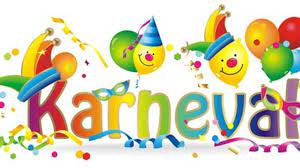 18.Rød: Tema/lese bokVi leser bukken bruse begynner på skolenUkas smak -Blå: Tema: EventyrGrønn: Lek/kulturskoleOrange: Kulturskole821.Rød: Vinteraktivitet/turBlå: Vinteraktivitet/turGrønn: Bok: lillesøster går til barnehagen/utelekOrange: FormingsaktivitetRaef 5 år (20.02)22.Rød: Tema: formingsaktivitetBlå: Tema: Lille GruffaloGrønn: Tema: Gullhår og de tre bjørner Tema: brunbjørnOrange: Sansekasse23.Rød: ForutBlå: ForutGrønn: Turdag/utedagOrange: Tema: Bukken bruse24.Rød: Turdag/temaBlå: TurdagGrønn: Formingsaktivitet felles prosjekt bjørnOrange: Utedag25.Rød: Tema/lese bokVi starter på boka om geitekillingen som kunne telle til tiUkas smak Blå: Tema: EventyrGrønn: Bok: lillesøster går til barnehagen/utelek Orange: Lek/sansekasse928.Rød: Vinteraktivitet/turBlå: Vinteraktivitet/turGrønn: Bok: lillesøster går til barnehagen/utelekOrange: Formingsaktivitet